 	УТВЕРЖДАЮ: директор МБОУДО «ЦДОД им. В.Волошиной»  ______________ И.П. Чередова «___»______________ 2019 года  Положение о проведении городского конкурса экологического дизайна «Душа моя в душе природы»  на 2019-20 учебный год Городской конкурс экологического дизайна (далее – Конкурс) проводится в рамках ХХVI городского конкурса-фестиваля детского художественного творчества «Успех». Учредитель конкурса: Управление образования администрации г. Кемерово. Организатор  конкурса:  МБОУДО «Центр дополнительного образования детей             им. В.Волошиной». Сроки проведения:  c  05 ноября 2019 по  09 ноября 2019 года. Сроки проведения районных отборочных этапов- до 14 октября 2019 года Срок подачи Пакета документов на участие в Конкурсе: до 14 октября 2019 года. Заезд и оформление Выставки: 30 октября 2019 года  Работа жюри: 31 октября 2019 года. Место проведения: МБОУДО «Центр  дополнительного образования детей им. В.Волошиной» г. Кемерово по адресу: ул. Мичурина,19. Информационная поддержка: сайт управления образования администрации города Кемерово; пресс-служба администрации города Кемерово, СМИ; сайты МБОУ ДО «Центр дополнительного образования детей им.В. Волошиной»; сайты образовательных учреждений города Кемерово. 1. Цели и задачи конкурса 1.1. Воспитание у детей, подростков и молодежи бережного, экологически обоснованного и социально активного отношения к уникальной природе  Кузбасса и родного города, формирование активной жизненной позиции по сохранению его природных богатств. 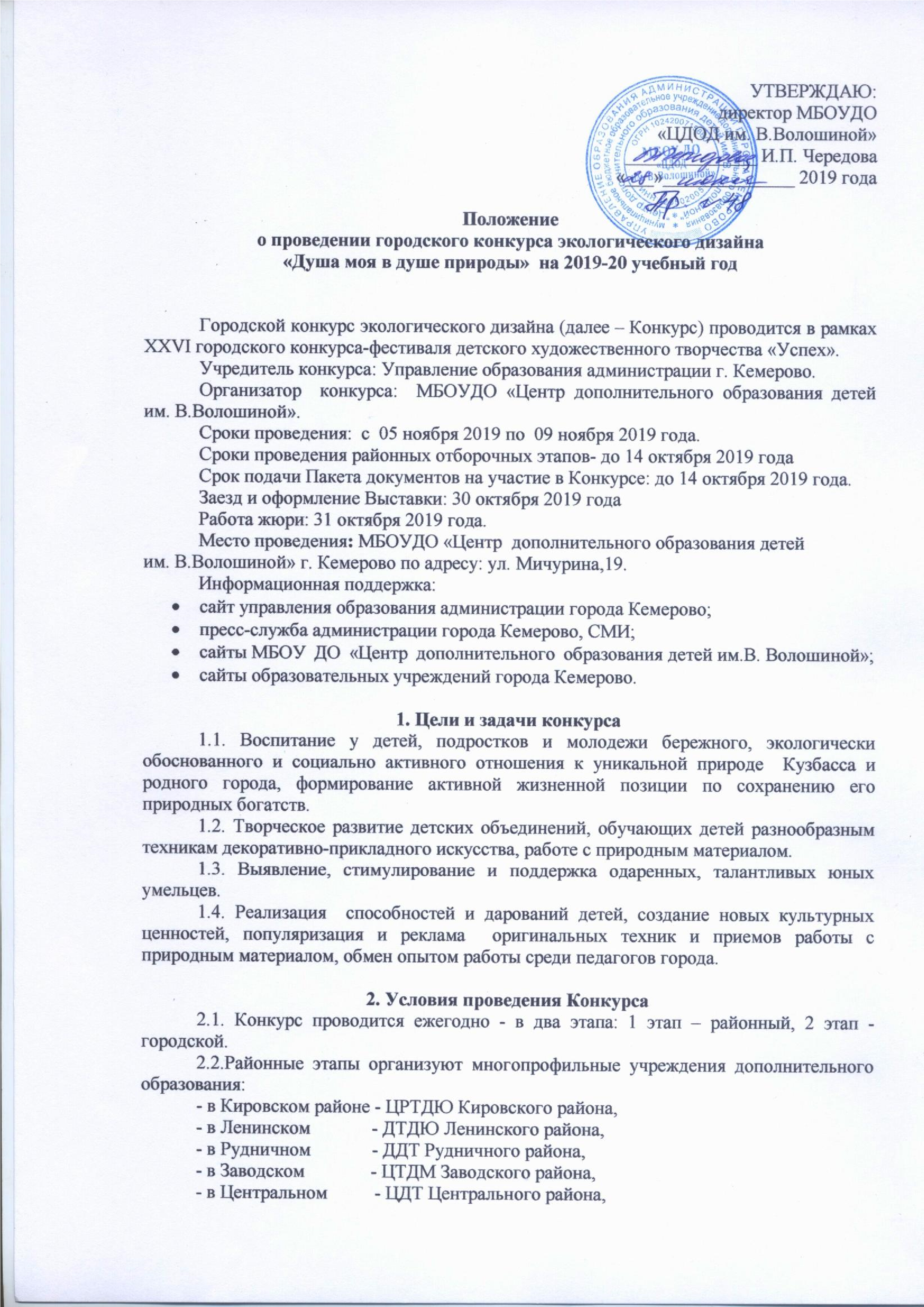 1.2. Творческое развитие детских объединений, обучающих детей разнообразным техникам декоративно-прикладного искусства, работе с природным материалом.  1.3. Выявление, стимулирование и поддержка одаренных, талантливых юных умельцев. 1.4. Реализация  способностей и дарований детей, создание новых культурных ценностей, популяризация и реклама  оригинальных техник и приемов работы с природным материалом, обмен опытом работы среди педагогов города. 2. Условия проведения Конкурса 2.1. Конкурс проводится ежегодно - в два этапа: 1 этап – районный, 2 этап - городской. 2.2.Районные этапы организуют многопрофильные учреждения дополнительного образования: в Кировском районе - ЦРТДЮ Кировского района, в Ленинском             - ДТДЮ Ленинского района, в Рудничном             - ДДТ Рудничного района, в Заводском              - ЦТДМ Заводского района, в Центральном          - ЦДТ Центрального района, в ж.р. Кедровка         - Кедровский ЦРТДЮ. Городской этап  проводит МБОУДО «Центр дополнительного образования детей им. В.Волошиной» (ул. Мичурина, 19). Конкурс экологического дизайна проводится по двум разделам- номинациям:  раздел «Работа с природным материалом» - конкурс-выставка готовых работ;   раздел «Аранжировка цветов» - конкурс (очно). 5.Каждая номинация проводится как самостоятельный конкурс по специально разработанному Положению. Положение о проведении городской выставки работ из природного материала «Душа моя в душе природы» 3. I.Участники выставки 3.1.1. Городская выставка работ из природного материала проводится для детей, подростков и молодежи, обучающихся различным видам и техникам работы с природным материалом в образовательных учреждениях г. Кемерово (кроме дошкольных образовательных учреждений).   3.2. Условия проведения выставки 3.2.1. Участники Выставки делятся на две лиги: лига – учащиеся учреждений дополнительного образования детей, возрастные категории: 6 -10 лет, 11- 13 лет, 14 -17 лет. лига – учащиеся общеобразовательных учреждений (лицеи, гимназии, школы, УИТ), возрастные категории: 7 -10 лет, 11- 13 лет, 14 -17 лет. 3.2.2. Для каждой возрастной категории каждой лиги определены  одинаковые задания - номинации, в том числе: 6-10 лет: Картина  из пластилина (и любых других пластических масс) в жанре «декоративный натюрморт», темы- на выбор: цветы, фрукты,  плоды, дары леса  (грибы, орехи, ягоды, травы, цветы), дары рек и морей, предметы обихода и т.д.   Формат готового изделия  не менее А4 (210 × 297 мм) с продуманной  системой крепления на стену. Коллаж на тему «Щедрая осень»   с использованием природных материалов: цветов, листьев, трав, ягод, плодов, орехов, семян, косточек, ракушек, соломы, коры, корней, желудей,  раковин и т. д. Формат готовой работы не менее А3 (297 мм *420 мм) с продуманной системой крепления на стену. Мелкие поделки из природного материала на свободную тему. Картина в технике «квиллинг» на тему: «Бабочки- чудо природы».               Формат готовой работы  не менее А4 (210 × 297 мм) с продуманной  системой крепления на стену. Картина в технике «Аппликация из бумаги» (плоскостная и/или объемная)  на тему: «Санитары кузбасской природы»  (муравьи, птицы: дятел, кукушка, сова;  волки, речные раки, щука). Формат готовой работы-  А3 (297×420 мм) с продуманной  системой крепления на стену. Готовая работа оформляется способом «паспарту»  с параметрами: левое, правое и верхнее поле - по 5 см, нижнее поле, на котором будет крепиться этикетка, - 7 см. 11-13 лет Настенная интерьерная подвесная композиция на тему: «Цветастая палитра осени» с использованием природного материала и продуманной системой крепления. Напольный топиарий из  фоамирана на тему: «Красная книга растений Кузбасса». Высота готового изделия  90 см и выше. Фото-рамка из природного материала либо декорированная природным материалом. Формат готового изделия не более - А4(210 × 297 мм)  с продуманной системой крепления на стену либо для демонстрации на столе.  Настенный отрывной календарь на 2020 год в технике «скрапбукинг» на тему:               «Главный праздник Родины» - к 75-летию Победы в Великой Отечественной войне. Формат готового изделия -  не более А3 (297×420 мм) с продуманной системой крепления на стену.  Номинация «Уютный дом»- изделия из древесины: мебель, посуда, игрушки, различные элементы декорирования предметов домашнего обихода  и различных строительных конструкций - на выбор. 14-18 лет Настенные часы в эко- стиле на тему:  «Кузбасс. Время быть первыми!». Циферблаты могут быть выполнены на  спилах деревьев, фанерных заготовках, березовой коре (бересте). Изделия декорируются в технике «декупаж»  фотографиями, распечатками или вырезками из журналов,  бумажными салфетками с продуманной системой крепления на стену.   Новое! Учимся создавать шедевры в технике «Ботанический барельеф».               Размер готового панно не менее 20см х 20см и не более 50см х50см с продуманной системой крепления на стену.  Бумажная скульптура  в технике  «паперкрафт» на тему: «Мир  животных». Формат готового изделия – произвольный - на усмотрение автора работы. Готовая модель может  демонстрироваться  как на стене ( продумать систему крепления), так и на горизонтальной поверхности. Художественная 	обработка 	древесины: 	художественное 	точение 	изделий               из древесины (продумать и указать в заявке способ демонстрации готового изделия). Художественная обработка древесины: резьба по дереву (любая- продумать и указать в заявке способ демонстрации готового изделия). 3.3. 	На 	городскую 	выставку 	принимаются 	индивидуальные 	работы, выполненные в 2019-2020 учебном году. В городской выставке участвуют победители районных отборочных этапов  (1, 2, 3 место). Каждый участник представляет на городскую выставку одну работу, занявшую призовое место (1, 2 или 3) в районе.  3.4. Каждая  выставочная работа  должна иметь этикетку размером 5 см  х 10 см  и содержать следующую информацию:  Название работы Номинация, техника ДПИ Фамилия, имя исполнителя, возраст Учреждение (участники 2-ой лиги должны указать  школу и класс!) Название творческого объединения (если есть) ФИО педагога  (полностью).   При несоблюдении правил оформления этикеток или их отсутствии - работы не оцениваются. 4. Организационный взнос 4.1. Организационный целевой взнос за участие в Выставке составляет 50 рублей с каждого конкурсанта.  4.2. Организационный взнос оплачивается в срок до 14 октября 2019 года путем перечисления денежных средств на расчетный счет МБОУДО «ЦДОД им. В.Волошиной».   Реквизиты и форма квитанции для оплаты оргвзноса прилагаются к настоящему Положению отдельным файлом (в формате Excel). 4.3. Копии документов об оплате целевых взносов с обязательным указанием образовательных учреждений, а также фамилий и имен участников, за которых оплачен целевой взнос, сдаётся районным оргкомитетом в бумажном варианте  в указанный срок. 5. Порядок и регламент проведения выставки работ из природного материала: 30 октября 2019 года (среда).       09.00-15.00 – заезд участников и оформление выставки работ из природного материала. 31 октября 2019 года(четверг)- с 10.00- 17.00 работа жюри 01 ноября 2019 г. (пятница)- подготовка наградного материала  ноября 2019 г.(вторник)- День Центрального района        10.00-13.00 – экскурсии и мастер - классы для учащихся школ Центрального района       14.00-17.00 – экскурсии и мастер - классы для учащихся школ Центрального района  ноября 2018г. (среда)- День Заводского района                                                                   10.00-13.00 – экскурсии и мастер - классы для школьников Заводского района                       14.00-17.00 – экскурсии и мастер - классы для школьников Заводского района ноября 2018 г. (четверг)- День Ленинского района                                                                             10.00-13.00 – экскурсии и мастер - классы для школьников Ленинского района                        14.00-17.00 – экскурсии и мастер - классы для школьников Ленинского района                08 ноября 2018 года (пятница)- День  Кировского  района       10.00-13.00 – экскурсии и мастер - классы для школьников Кировского района                        14.00-17.00 – экскурсии и мастер - классы для школьников Кировского района                 09 ноября 2018 г. (суббота) - День Рудничного района       10.00-13.00 - экскурсии и мастер - классы для школьников Рудничного района       14.00 – награждение победителей и призеров выставки       14.30-17.00 - демонтаж выставки, отъезд участников.  Каждый район организует на выставке работу подготовленных экскурсоводов. Они проводят организованные экскурсии для посетителей выставки, отвечают за порядок и сохранность экспонатов. 5. Критерии оценки оригинальность авторской идеи (темы), полнота раскрытия;   владение избранной техникой декоративно-прикладного искусства;  художественная ценность и эстетическое впечатление. Жюри. В состав жюри входят квалифицированные специалисты, мастера и умельцы в области декоративно-прикладного искусства образовательных учреждений города Кемерово. Награждение по итогам конкурса-выставки. По результатам Выставки  определяются победители (1) и призеры (2,3 место)  в каждой  возрастной категории каждой номинации и  каждой лиги. Победители и призеры  награждаются дипломами управления образования  администрации г. Кемерово. При отсутствии достойных претендентов на призовые места жюри вправе не присуждать их, также по решению жюри могут присуждаться не все призовые места, либо несколько одинаковых мест в одной номинации. Жюри вправе присуждать «Гран-при» - по одному  в каждой лиге, а также специальные дипломы. Конкурсантам, не ставшим победителями либо призерами Выставки, вручаются дипломы  МБОУДО ЦДОД им. В.Волошиной за участие в городском финале. Решение жюри является окончательным. Результаты конкурса не пересматриваются.  8. Заявка на участие в Выставке. 8.1. Для участия в городском этапе Выставки районные оргкомитеты (пункт 2.2.) подают в установленный Положением срок в городской оргкомитет на электронный адрес МБОУДО ЦДОД им. В.Волошиной»  ПАКЕТ ДОКУМЕНТОВ, включающий в себя:  заявку от района (заполняется заданный шаблон в формате Excel- прилагается отдельным файлом к ПОЛОЖЕНИЮ) справку об итогах районного этапа конкурса (Приложение № 1);  а также на бумажном носителе в печатном варианте: согласия законных представителей на обработку персональных данных ВСЕХ участников, перечисленных в заявке (Приложение № 2);  копии документов, подтверждающих внесение оргвзносов ВСЕМИ участниками городского Конкурса, перечисленными в заявке.        8.3.Электронные 	варианты 	документов 	отправляются 	на 	адрес: gducger.uspech@mail.ru. Приложение №1 Справка по итогам районной выставки: Район: СОГЛАСИЕ ЗАКОННОГО ПРЕДСТАВИТЕЛЯ НА ОБРАБОТКУ ПЕРСОНАЛЬНЫХ ДАННЫХ НЕСОВЕРШЕННОЛЕТНЕГО Я, ___________________________________________________________________________________ (ФИО), проживающий 	по адресу________________________________________________________________, паспорт №_________________________ выдан (кем и когда) _________________________________ _____________________________________________________________________________________являюсь 	законным 	представителем 	несовершеннолетнего _____________________________________________________________________________________  (ФИО)  на основании ст. 64 п. 1 Семейного кодекса РФ. настоящим даю свое согласие на обработку в МБОУ ДО «ЦДОД им. В. Волошиной» персональных данных моего несовершеннолетнего ребенка _____________________________________________________________________________________, относящихся исключительно к перечисленным ниже категориям персональных данных: фамилия, имя, отчество; год, месяц, дата и место рождения; адрес проживания (регистрации); дата прибытия (выбытия) в образовательное учреждение; серия, номер основного документа, удостоверяющего личность; пол; адрес проживания ребенка; учебные работы ребенка; информация о портфолио обучающегося Я даю согласие на использование персональных данных моего ребенка исключительно в следующих целях:  - участие обучающихся в мероприятиях: в конкурсном движении, профильных сменах, массовых мероприятиях различного уровня, награждение; обеспечение организации учебного процесса для ребенка; ведение статистики. Настоящее согласие предоставляется на осуществление сотрудниками муниципального органа управления образования следующих действий в отношении персональных данных ребенка: сбор, систематизация, накопление, хранение, уточнение (обновление, изменение), публикацию (в том числе в сети Интернет), использование (только в указанных выше целях), обезличивание, блокирование (не включает возможность ограничения моего доступа к персональным данным ребенка), уничтожение. Я не даю согласия на какое-либо распространение персональных данных ребенка, в том числе на передачу персональных данных ребенка каким-либо третьим лицам, включая физические и юридические лица, учреждения,  в том числе внешние организации и лица, привлекаемые МБОУ ДО «ЦДОД им. В. Волошиной»  для осуществления обработки персональных данных, государственные органы и органы местного самоуправления.  Обработку персональных данных ребенка для любых иных целей и любым иным способом, включая распространение и передачу каким-либо третьим лицам, я запрещаю. Она может быть возможна только с моего особого письменного согласия в каждом отдельном случае.  Данное Согласие действует до достижения целей обработки персональных данных в МБОУ ДО «ЦДОД им. В. Волошиной» или до отзыва данного Согласия. Данное Согласие может быть отозвано в любой момент по моему письменному заявлению.  Я подтверждаю, что, давая настоящее согласие, я действую по своей воле и в интересах ребенка, законным представителем которого являюсь.  Дата: ______________.________ г. Подпись: ________________________ (______________________) Положение о проведении конкурса аранжировщиков цветов Срок проведения: 07 ноября 2019 года в 11.00 часов. Место проведения: ЦДОД им. В.Волошиной, ул. Мичурина, 19. Аранжировка (от франц. arranger  буквально - приводить в порядок) - искусство составления композиций из цветов.  1.Участники конкурса 1.1. Конкурс проводится для детей, подростков и молодежи, обучающихся искусству аранжировки цветов в детских творческих объединениях образовательных учреждений г. Кемерово.   1.2. Участники конкурса делятся на 4 группы - по годам обучения (по уровню мастерства):  год обучения - «Новички», год обучения - «Подмастерье», 3 год обучения -  «Мастера», 4 год и более - «Звезды». 2. Условия проведения конкурса 2.1. Все участники конкурса выполняют работы очно, демонстрируя технику составления конкурсной композиции, свое творчество, фантазию и мастерство зрителям и членам жюри.  2.2. Конкурсные работы выполняются из растительного материала: из «живых», засушенных, консервированных, искусственных (в том числе изготовленных своими руками из любых материалов и пластических масс) цветов, листьев, веток, овощей, фруктов, злаков, плодов, зерен, семян и т.д.  	2.3. Каждый участник конкурса использует свои флористические материалы и инструменты.   2.4. Каждый участник конкурса устно представляет свою работу членам жюри и зрителям - коротко в течение 30-40 секунд (название работы, какой природнофлористический материал и аксессуары использованы, последовательность «шагов» выполнения работы, для кого или для чего предназначена данная работа). 2.5. Каждая конкурсная работа должна иметь этикетку, где указаны: название работы, ФИ (полностью) и возраст автора, название образовательного (участники указывают название учреждения дополнительного образования и детское объединение, либо название лицея, гимназии или школы и класс), ФИО педагога (ов) полностью. 2.6. Номинации Конкурса:    	2.6.1.Учащиеся 1 года обучения – собирают настольные цветочные  композиции, которые монтируются и экспонируются на эффектных фрагментах дерева: причудливых корнях, коряжках, пеньках,  спилах дерева, фантазийных подставках из бересты, коры, либо сплетенных из веток ёмкостях.       2.6.2. Учащиеся 2 года обучения – оформляют букет-веер на тему: «Выход в театр». Букет оформляется на заранее собранном каркасе-полукруге. Каркас может быть выполнен из флористической проволоки,  деревянных шпажек, картона, плетеных ивовых прутьев, трав и т.д.  Букет может быть украшен лентами, кружевом, бусами, стразами, перьями и другими декоративными элементами- на усмотрение автора работы.            2.6.3.Учащиеся 3года обучения – представляют модный флористический тренд           2019-2020 годов: цветы в коробках (фловер-боксы). Подобные композиции  являются прекрасной альтернативой традиционному букету и оформляются в шляпных коробках всевозможных форм и размеров, могут быть дополнены приятными сюрпризами: конфетами; печеньем; раскрашенными пряниками; парфюмом и т.д., а сверху закрыты крышкой, что еще больше усиливает эффект сюрпризного момента.             2.6.4.Учащиеся 4 года – оформляют праздничный стол на тему: «Когда приходит Новый год….» с использованием растительного материала кузбасского региона. 3. Организационный взнос 3.1. Организационный взнос за участие в Конкурсе составляет 50 рублей с одного  человека.    3.2. Организационный взнос оплачивается путем перечисления денежных средств на расчетный счет МБОУДО «ЦДОД им. В.Волошиной»  в срок до 14 октября 2019 года. Реквизиты и форма квитанции для оплаты оргвзноса прилагаются к настоящему Положению отдельным файлом (в формате Excel). 3.3. Копии документов об оплате целевых взносов с обязательным указанием образовательных учреждений, а также фамилий и имен участников, за которых оплачен целевой взнос, сдаётся районным оргкомитетом в бумажном варианте  в указанный срок. 4. Порядок и регламент проведения конкурса 07 ноября 2019 года (среда) с 9.00 до 10.45 часов – заезд и размещение участников конкурса, организация рабочего места. 10.45 – построение участников на линейку, представление членов жюри, сообщение регламента работы 11.00 – 11.45 – конкурс, презентация готовых работ 12.00 – 12.45 – подведение итогов конкурса. 5. Критерии оценки техника и мастерство исполнения конкурсной работы;  	творчество, фантазия, вкус, презентация готовой работы; художественно-эстетическое впечатление. 6. Жюри. В состав жюри входят квалифицированные дизайнеры, специалисты дополнительного образования детей образовательных учреждений города Кемерово и Кеме6ровской области. 7. Награждение по итогам конкурса 7.1. По результатам городского Конкурса определяются победители (1) и призеры  (2, 3 место)  в  каждой группе участников. Победители и призеры  награждаются дипломами управления образования  администрации г. Кемерово. 7.2. Конкурсантам, не ставшим победителями либо призерами, вручаются дипломы Центра им. В.Волошиной за участие. 7.3. При отсутствии достойных претендентов на призовые места жюри вправе не присуждать их, также по решению жюри могут присуждаться не все призовые места, либо несколько одинаковых мест в одной номинации. 7.4. Жюри вправе присуждать «Гран-при» - одно, а также специальные дипломы.  7.5. Решение жюри является окончательным и пересмотру не подлежит. 8. Заявка на участие 8.1. Для участия в городском этапе Конкурса районные оргкомитеты подают к               14 октября 2019 года на электронный адрес: gducger.uspech@mail.ru               ПАКЕТ ДОКУМЕНТОВ, включающий в себя:  заявку от района (заполняется заданный шаблон в формате Excel, который прилагается к положению отдельным файлом)  а также на бумажном носителе в печатном варианте: согласия законных представителей на обработку персональных данных ВСЕХ участников, перечисленных в заявке (Приложение № 2);  копии документов, подтверждающих внесение оргвзносов ВСЕМИ участниками городского Конкурса, перечисленными в заявке.  Контактные телефоны: 58-09-50 (Козловская Августа Петровна- 8-913-293-23-08, Нуфер Ольга Рейнгольдовна) Приложение 2 СОГЛАСИЕ ЗАКОННОГО ПРЕДСТАВИТЕЛЯ НА ОБРАБОТКУ ПЕРСОНАЛЬНЫХ ДАННЫХ НЕСОВЕРШЕННОЛЕТНЕГО Я, _____________________________________________________________________________ __ (ФИО), проживающий 	по 	адресу __________________________________________________________, паспорт №_________________________ выдан (кем и когда) ___________________________ ________________________________________________________________________________ являюсь 	законным 	представителем 	несовершеннолетнего ______________________________ ________________________________________________________________________________  (ФИО)  на основании ст. 64 п. 1 Семейного кодекса РФ. настоящим даю свое согласие на обработку в МБОУ ДО «ЦДОД им. В. Волошиной» персональных данных моего несовершеннолетнего ребенка ____________________________ ___________________________________, относящихся исключительно к перечисленным ниже категориям персональных данных: фамилия, имя, отчество; год, месяц, дата и место рождения; адрес проживания (регистрации); дата прибытия (выбытия) в образовательное учреждение; серия, номер основного документа, удостоверяющего личность; пол; адрес проживания ребенка; учебные работы ребенка; информация о портфолио обучающегося Я даю согласие на использование персональных данных моего ребенка исключительно в следующих целях:  - участие обучающихся в мероприятиях: в конкурсном движении, профильных сменах, массовых мероприятиях различного уровня, награждение; обеспечение организации учебного процесса для ребенка; ведение статистики. Настоящее согласие предоставляется на осуществление сотрудниками муниципального органа управления образования следующих действий в отношении персональных данных ребенка: сбор, систематизация, накопление, хранение, уточнение (обновление, изменение), публикацию (в том числе в сети Интернет), использование (только в указанных выше целях), обезличивание, блокирование (не включает возможность ограничения моего доступа к персональным данным ребенка), уничтожение.   Я не даю согласия на какое-либо распространение персональных данных ребенка, в том числе на передачу персональных данных ребенка каким-либо третьим лицам, включая физические и юридические лица, учреждения,  в том числе внешние организации и лица, привлекаемые МБОУ ДО «ЦДОД им. В. Волошиной»  для осуществления обработки персональных данных, государственные органы и органы местного самоуправления.  Обработку персональных данных ребенка для любых иных целей и любым иным способом, включая распространение и передачу каким-либо третьим лицам, я запрещаю. Она может быть возможна только с моего особого письменного согласия в каждом отдельном случае.  Данное Согласие действует до достижения целей обработки персональных данных в МБОУ ДО «ЦДОД им. В. Волошиной» или до отзыва данного Согласия. Данное Согласие может быть отозвано в любой момент по моему письменному заявлению.  Я подтверждаю, что, давая настоящее согласие, я действую по своей воле и в интересах ребенка, законным представителем которого являюсь.  Дата: _______.______.________ г. Подпись: ________________________ (______________________) № п/п Основные показатели 20192020 уч.год 1 Кол-во ОУ, принявших участие в районной выставке работ из природного материала (перечислить ОУ) 2. Кол-во человек, принявших участие в районной выставке работ из природного материала (чел.): 6-10 лет 11-13 лет 14-17 лет 3 Кол-во работ, представленных  на районную выставку 4 Кол-во победителей: человек 5 Кол-во зрителей, посетивших конкурсные мероприятия (человек). 